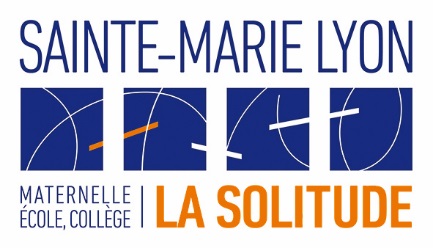 Le 22.06.2021SESSION DE PRE–RENTREEDepuis de nombreuses années, le collège Sainte-Marie Lyon propose une session de mise en route en mathématiques ou en français au cours de la semaine précédant la rentrée de septembre. En raison des années particulières que nous venons de traverser, ces sessions de pré-rentrée sont élargies à une autre discipline, l’anglais.Les élèves, répartis en groupes d’effectif restreint, effectuent des révisions sur des chapitres essentiels du programme, durant cinq matinées. Des exercices seront à faire pour le lendemain : Certains pourront être évalués par les professeurs, d’autres serviront de base pour le lendemain. Ce travail sera réalisé durant le temps d’étude surveillée obligatoire intégré à chaque journée ou demi-journée.Tous les cours auront lieu en division de quatrième à la Solitude, 23 chemin de Montauban, 69005 LYON.La session se déroulera cette année du lundi 23 août au vendredi 27 août.DISCIPLINES PROPOSEES LORS DE CETTE SESSIONUne discipline doit être retenue par élève. En cas de difficultés particulières d’un élève, celui-ci peut exceptionnellement en choisir deux. Si vous êtes dans ce cas, vous pouvez les classer par ordre de préférence.Ces sessions ne pourront bien entendu se dérouler que si le nombre d’élèves inscrits est suffisant. Mathématiques pour les passages de 6è  5è -  5è  4è -  4è 3è - 3è 2de Français pour les passages de 6è 5è - 5è  4è - 4è 3è  - 3è 2de Anglais pour les passages 6è 5è - 5è  4è - 4è 3è   - 3è 2de PLANNING DES SESSIONSLe coût de cette session est fixé à 80 € par discipline. Il est à régler par chèque à l’ordre de Sainte-Marie Lyon.Ce dernier est à joindre à la fiche d’inscription (page suivante) dûment complétée et retournée avant le 12 juillet 2021 à l’adresse suivante : SAINTE MARIE LYON – SESSION DE PRE-RENTREE COLLEGE - 4, montée Saint Barthélemy – 69321 LYON cedex 05. Aucun autre mode d’inscription ne sera pris en compte (envoi de courriel par exemple). Si vous avez des questions, vous pouvez écrire à l’adresse suivante : secretariat-solitude@sainte-marie-lyon.fr Nous attirons votre attention sur le fait que le nombre de places est limité, ce qui nous amène chaque année à refuser des élèves. Les places sont attribuées selon l’ordre d’arrivée des fiches d’inscriptions, accompagnées du règlement.En vous remerciant pour la confiance que vous nous accordez, nous vous prions de croire, chers parents, en l’expression de nos salutations les meilleures.Les préfets de La SolitudeCOUPON A RENVOYER AVANT LE 9 JUILLET 2021 AVEC VOTRE REGLEMENTEn fonction du passage à la rentrée 2021-2022 de votre enfant, veuillez cocher le choix retenu puis renvoyer ce coupon, accompagné du règlement, selon les modalités notées sur la page précédente.NOM et prénom de l’élève : …………………………………………………………………………………………………………………………………………………………..entrant en classe de ………………………………. à la rentrée prochaine (2021-2022) : Passage concerné : (à cocher)Passage 	6è  5èPassage	5è  4èPassage 	4è  3èPassage	3è  2deLe : ____.____.2021        Signature des parents :Choix d’une disciplineChoix de deux disciplines Choix d’une discipline Choix de deux disciplines